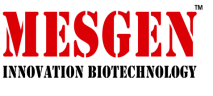 产品简介本试剂盒采用各种表面活性剂和蛋白变性剂，使样品快速充分破裂，从而释放蛋白质，内含作用强烈的蛋白酶抑制剂，从而保证提取蛋白的完整。适用于细菌天然总蛋白和重组的蛋白质（包括可溶和不溶解性蛋白质的变性提取，提取的蛋白质可以用于SDS-PAGE、Western blot、凝胶阻滞实验、免疫共沉淀、酶活分析等下游实验等。产品特点1、 使用方便：不需昂贵设备。2、 可以处理各种细菌菌体，包括新鲜菌液和冰冻菌体。3、 将蛋白提取的时间缩短至30min-60min。4、 采用温和的中性裂解组分，保持蛋白活性，含蛋白稳定剂，提高提取的蛋白稳定性。5、 紫外检测蛋白浓度时，背景干扰低。6、 蛋白酶抑制剂抑制了蛋白的降解，蛋白酶抑制剂配方优化。蛋白酶抑制剂混合物包含6种独立的蛋白酶抑制剂；每一种抑制剂可特异性抑制某一种或几种蛋白酶活性。该混合物优化的组成使其可以抑制几乎所有重要的蛋白酶活性，包括丝氨酸蛋白酶、半胱氨酸酸蛋白酶、天冬氨酸蛋白酶、丙氨酰-氨基肽酶等。7、 本试剂盒中不有EDTA，与金属螯和层析等兼容。产品包装操作方法1. 将过夜培养的细菌培养物大约1.5mL，8000 rpm(5700g) 离心1min； 2. 按照每20mg湿重加Solution EL 1mL、Solution PA 2μL 、Solution PB 2μL和Solution DT 5 μL； 3. 在涡悬震荡器上震荡30sec，让菌体充分悬浮； 4. 在室温下，放在脱色摇床上轻轻震荡10 min； 5.（可选，遇到细胞壁较厚的菌种，推荐步骤）300W，10S超声/10S间隔条件下冰浴超声至菌液变清；6. 在4℃，12000rpm离心5min，取上清用于实验。保存条件Solution DT，Solution PA，Solution PB置于-20℃；Solution EL置于室温保存，若有沉淀，可在65℃水浴中重新溶解，不影响试剂盒正常使用。仅供科学研究，不得用于临床治疗组分50 tests100 testsSolution EL25mL50mLSolution DT250uL500uLSolution PA100uL200uLSolution PB100uL200uL